MondayLiteracy (LIT 1-21a)Spelling Word wizards – temperature, increase, although, exercise, suddenly, middle, statement, continuedMasterminds – thought, young, country, become, notice, numeral, remember, questionsspelling stars –  animal, think, picture, sound, because, sometime, withoutReading (ENG 1-17a)Spot the silly wordFind the words in this passage that don’t make sense.  Write them down in your jotter than try to think of words that should have been in the passage.ElephantsElephants are amazing plants. There are two different types of elephants- Asian and Labrador. They suck up jelly into their backpacks and shoot it into their mouths. They can dance up to 24 miles per hour. Elephants juggle grass, small branches and bark from dogs. They really like cupcakes from the top branches. They get the bark by scraping it with their strawberry tusks. Numeracy Number of the day32pick three hot, mild or spicy challenges and write down your answershot – write a word problem with this number, create a sum with this number as the answerspicy – add 23, subtract 12, next odd number, next even number mild – is it odd or even number, add 10, subtract 10,  draw the number.ShapeI have explored simple 3D objects and2D shapes and can identify, name anddescribe their features using appropriatevocabulary. MTH 1-16aDiscuss the words:shape, 3D object, sphere, cube, cuboid,cylinder, cone, pyramid, square-based pyramid,triangular-based pyramid, prism, edge, face,corner (vertices)Find some objects around the house and decide which 3D shape they are.  Example: cerealand chocolate boxes, balls and oranges, tins ofsoup or beans, ice-cream cones or cone-shapedpaper cups (those that can be found withsome water machines), a model of an Egyptianpyramid and prism-shaped sweet packets. Label the objects with their 3D shape names (cube,cuboid, cylinder, sphere, cone, prism, square- or triangular-based pyramid) and label some of the 2D faces with the names oftheir shapes.Try these games:Give me an example Call out a property of a 3D object. Example: it has a flat face. It has eight vertices. Children try to think of an object with this property and write it down. Then discuss. I have seen itName a 3D object then think of where you have seen it in everyday life. Example This is a cube. I have seen a cube when I use a dice to play games.This is a cuboid. I have seen a cuboid box ofsweeties in the shop.Try this gamehttps://www.ictgames.com/mobilePage/shiftingShapes/index.htmlSocial Studies (SOC 1-04a)Egyptians- Mummification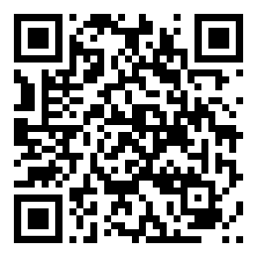 https://www.youtube.com/watch?v=D1ToNThT0DYWatch this video. Once you have watched it write down some questions you would ask an Ancient Egyptian about mummification. Play this game to have a go at mummifying an Ancient Egyptian.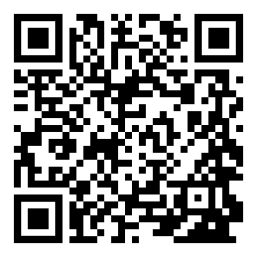 https://oi-archive.uchicago.edu/OI/MUS/ED/mummy.htmlExtension: Find out about the Afterlife. Present your information in any way you’d like (poster, video, pow erpoint…)RERC (RERC 1-06b)Jesus Heals the SickWherever Jesus went, people would bring their sick to him to be healed.  Jesus was a very kind and loving person and He wanted to bring relief to the suffering of the sick. These healing actions are called miracles.Imagine what it would be like to be blind and never see people, animals, trees, colours, etc. You would only know darkness in the world and in Jesus’ time you would be nothing more than a beggar, hoping others would show you compassion and give you money to buy food and clothes.Watch this Bible story: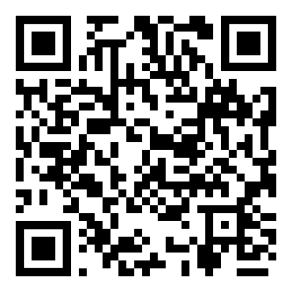 https://www.youtube.com/watch?v=Uo9ILFTVdhQJesus helped strengthen the man’s faith, for his simple obedience is all Jesus required.  All this man had to do was to trust in Jesus and obey his command.  Discuss or write your answers to these questions:Can you imagine how the blind man felt when Jesus spoke to him?  What did Jesus do?   What did he tell the blind man to do?   How did the onlookers react?  Extension: Create a story board of Jesus healing the blind man. TuesdaySpelling (LIT 1-21a) Chose 2 activities from active spelling grid.Reading (LIT 1-14a)Read the passage then create a detailed drawing of the character. Remember to look at the describing words to help you. Badjelly the Witch By Spike MilliganThe children looked down, and there, standing in a little door at the bottom of a tree was a teeny-weeny man! As tiny as a match stick. He was wearing a butter-cup yellow jacket, black trousers with pink spots, and red shiny shoes with gold buckles and a white pointed hat with a sausage sewn on the front. With him was a green grass-hopper which the little man had on a little dogs lead. “Who are you?” said the children. “My name is Binkle-bonk” he said. . Maths/NumeracyNumber of the day75Try some of the activities aboveShapeMTH 1-16aTry there games:20 questions Hid and object then try to identify the hidden object by asking questions to which you may only answer yes or no.Encourage them to use correct vocabulary andto ask questions about the object’s properties.Does it have any square faces?Then they think of three sentences to describe the object for others to identify it.  Properties table Draw a four-column table like thisfind objects around your house and complete the table. Try this game:https://www.topmarks.co.uk/Flash.aspx?a=activity20Social Studies (SOC 1-04a)Ancient Egyptians- Mummification Mummifying FruitScan the QR code or click the link to learn how to mummify a tomato. https://www.water.lancs.sch.uk/blog/?pid=80&nid=5&storyid=26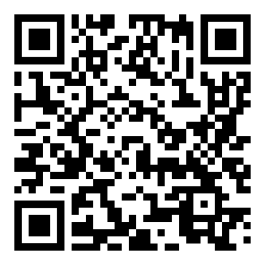 You could write your own set of instructions or you could make a video to show what you did. Art (EXA 1-03a)Look at this picture. It is called a ‘still life’. This is where artists draw or paint ordinary objects. 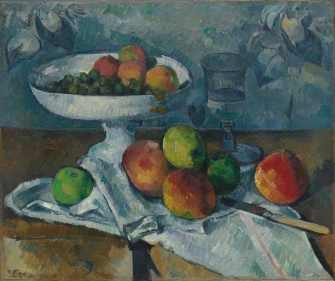 What do you like?What do you dislike?What do you notice? Collect some objects you have at home (it could be food, toys or a mixture of objects you find interesting). Have a go at creating your own still life. Can you use what you have at home to create your own version? WednesdayWriting (LIT 1-22a) Instructions for mummiesUse this website to help you write a set of instructions to help an Ancient Egyptian learn how to mummify a body. 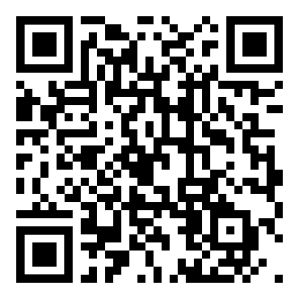 http://www.primaryhomeworkhelp.co.uk/egypt/mummies.htmMake sure you include:What you will need.Clear, numbered instructions for someone to follow. Pictures that match your instructions.Maths/Numeracy Log on to Sumdog and play some games to practise your Numeracy skills. ShapeMTH 1-16aToday we are going to look more closely at 2D shape.Go on a 2D shape hunt around your house. Look for circles, squares, triangles, rectangles, pentagons and hexagons.Visualising shapesTo help children develop their visualisationskills, ask them to close their eyes. Describe a 2D shape without saying its name and then askthem to draw it. Example: My shape has four sides and four corners; two of the sides are longer than the other two. My shape has three sides, and they are all different lengthsWhich 2D shape?Describe the shape and then children decide which shape they think it is. Swap rolesTry this game:http://www.learnalberta.ca/content/me3us/flash/lessonLauncher.html?lesson=lessons/14/m3_14_00_x.swfHealth and Wellbeing (HWB 1-11a)Listen to this story called ‘Your Fantastic Elastic Brain’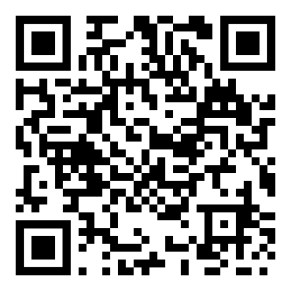 https://www.youtube.com/watch?v=8QSPfnQCIY0Write some positive phrases you could say to yourself when you are finding something difficult e.g. when I don’t give up my brain stretches and that makes me happy. You could turn your favourite positive phrase into a poster. Science (SCN 1-12a)The Skeleton Watch this video to learn more about the Skeleton. 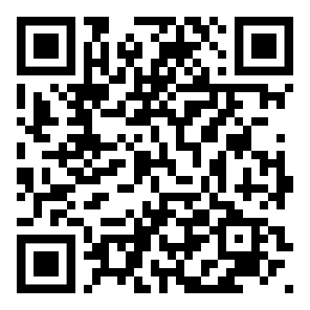 https://www.bbc.co.uk/bitesize/clips/zmptsbkMake a poster about the skeleton using information you have learned from the video. Extension: Make a model of the human skeleton out of twigs or stones outside. ThursdayLiteracy Listening & Talking (LIT 1-05a)Watch ‘Newsround’ and take some notes. Discuss what you watched with an adult, using your notes to help you. Reading – Scots’ Language (Oor Wullie) Please use this website to complete the task. https://digital.nls.uk/oor-wullie/Fantastic Mr Fox – try 6 activities belowMatilda – try 5 activities belowCharlie and Chocolate Factory -try 5 activities belowBFG -try 4 activities belowEsio Trot -try 3 activities belowRead and UnderstandWhy is Oor Wullie’s teacher stressed?Where does Oor Wullie live?Connect 4Click on the ‘Audio Map’ link and listen to some of the pins on the map of Scotland. Think about what you might like to say (in Scots) and write it down. You could record yourself speaking in Scots too. Read and UnderstandChoose one of the 6 comic strips on the website to read yourself. Create a short summary of the story, including information about the plot, characters and setting.  Explore Some MoreVisit the ‘Glossary’ link and explore the Scottish word recordings.What other Scots’ words could you add to the page? For each word you know, write a definition and use it in a sentence for others to learn. Infer What’s Not ThereIn the section about Robert Burns there is a photograph of a mouse statue. Why would they put this on a page about Robert Burns? How old is Oor Wullie? Why do you think this?Reflect & RespondOor Wullie is written in Scots. This means that non-Scots’ readers may choose not to read these comic strips. Do you think it would be better if Oor Wullie became Our William so that more people could enjoy it?Create SomethingClick on the ‘Activities’ link and then ‘Comic-maker’.Make your own comic, using the Scots speech bubbles. Now create your own short ‘Oor Wullie’ comics trip. It must have a title, at least 6 story boxes with speech bubbles. Remember all writing is to be in Scots.Maths/Numeracy Play Numtanga on Greg Tang Maths to practise your Numeracy skills. Squares & Circles- Green Num Tanga levels 1,2,3 Triangles- Orange Num Tanga levels 1-6 OR Green Num Tanga levels 1 & 2 for extra challenge. ShapeMTH 1-16aTry these activities: Odd one outDraw a set of four or five shapes, all of which have something in common except one – the odd one out. For example, the set may consist of four-sided shapes and one five-sided shape, or all shapes with only straight sides but one has a curved side. Show the set to the children and ask them to discuss which shape is the odd one out and why. 2D pictures Ask children to choose any scene, imagined or real. They draw it using just two kinds of shape, for example, circles and squares or triangles and rectangles.Try today’s shape sumdog challenge.RERC (RERC 1-06b)Jesus Heals the SickWatch this video of Jesus healing Peter’s mother in law and answer the questions.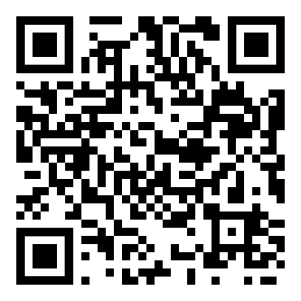 https://www.youtube.com/watch?v=TaBYU53e0_kWho was ill?  What was she suffering from?  What did Jesus do?  What happened to Peter’s mother in law? Jesus has healing hands and just the action of laying his hands on Peter’s mother- in -law cured her of the fever.  This miracle shows us the faith of the people and the trust that they had in Jesus. Extension: Draw around your hands and on each finger write down a way that you could help someone. Decorate when you are finished. Technology (TCH 1-05a)Everything we use at home are made of different materials. When we recycle we need to separate materials before we bin them to help the environment. Have a go at this game to learn how to sort rubbish into the correct bins. 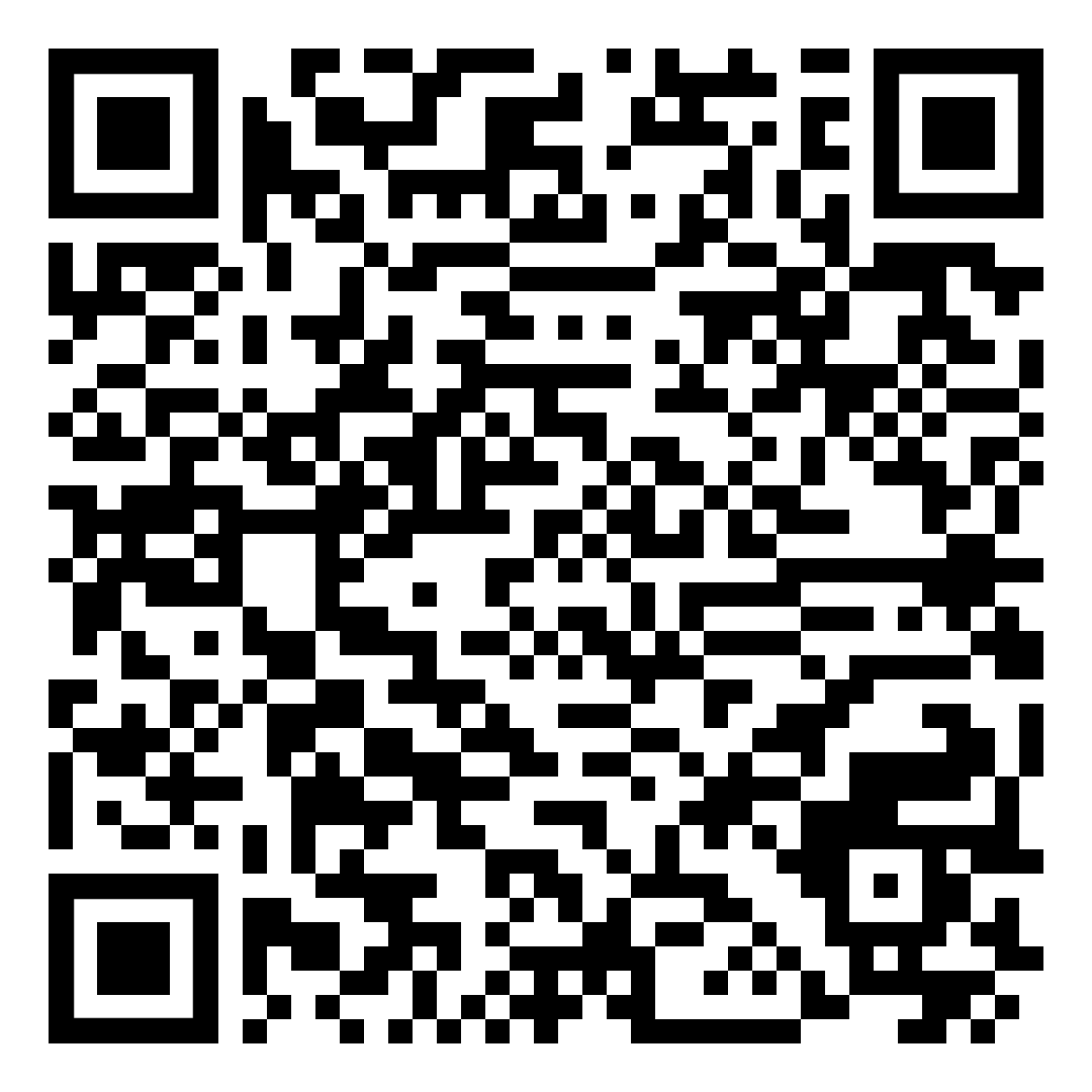 https://1c7951e0f713f82c10d3-9c5e6fbd2c9d828eb37b6bf0399bddd6.ssl.cf1.rackcdn.com/clean-green/index.htmlHelp your parents to do the sorting and recycling this week. Find out what materials belong in the black, blue and brown binsFridayLiteracy (LIT 1-15a)Watch this episode of Author’s Live. 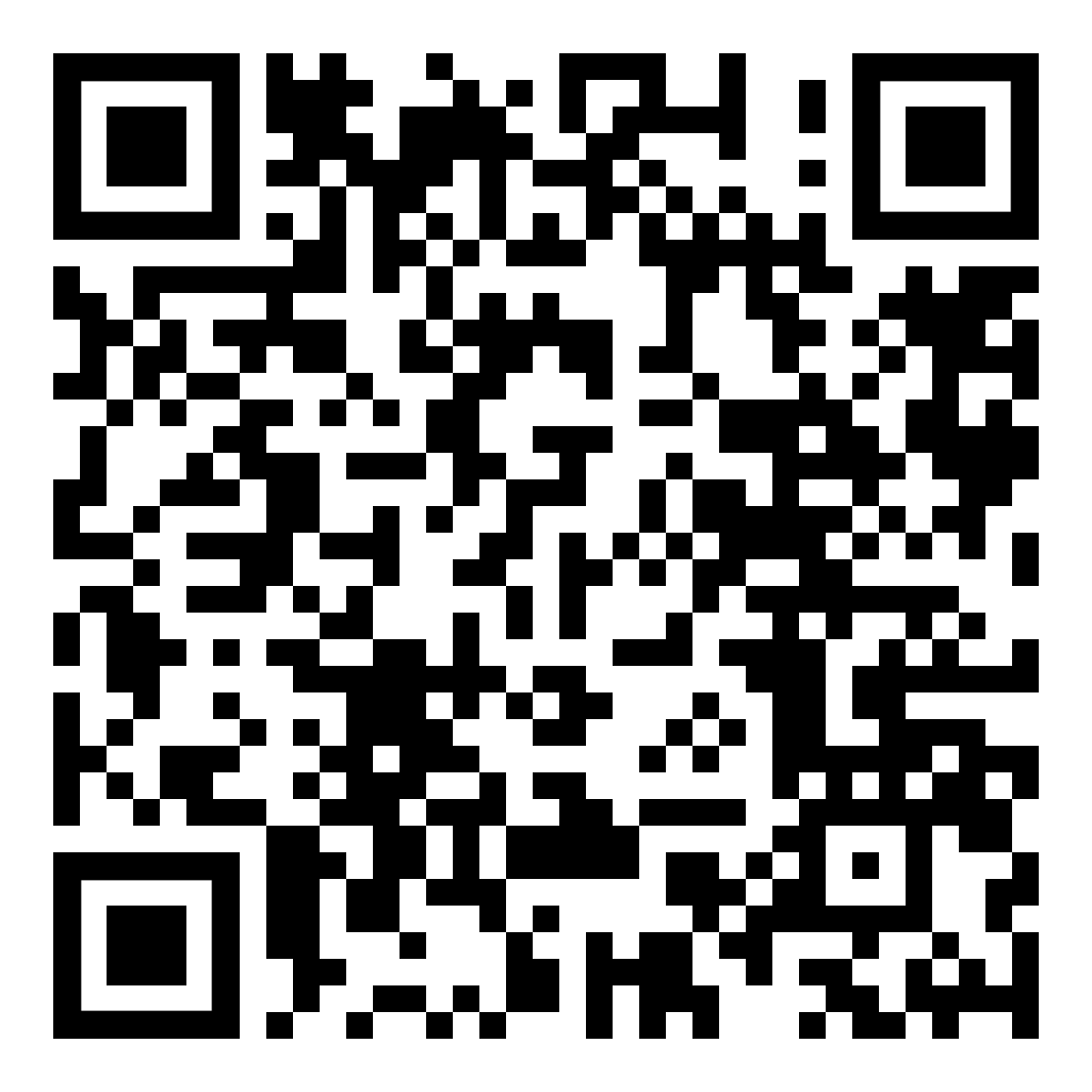 https://www.scottishbooktrust.com/authors-live-on-demand/cressida-cowell‘Free Writing Friday’ Spend 15 minutes today doing some free writing. You can write about whatever you like, a story, a poem, a diary entry, letter, postcard… but you must do all of your writing before you draw pictures. NumeracyPlay ‘Hit the Button’ or ‘Coconut Multiples’ on the Topmarks website to practise your tables. (2,3,4,5 & 10). ShapeMTH 1-16aCreate a poster about what you know about 2D and 3D shapes. Think about using the language corners (vertices), edges, sides etc.